		Agreement		Concerning the Adoption of Harmonized Technical United Nations Regulations for Wheeled Vehicles, Equipment and Parts which can be Fitted and/or be Used on Wheeled Vehicles and the Conditions for Reciprocal Recognition of Approvals Granted on the Basis of these United Nations Regulations*(Revision 3, including the amendments which entered into force on 14 September 2017)_________		Addendum 109 – UN Regulation No. 110		Revision 3 –– Amendment 7Supplement 7 to the 01 series of amendments – Date of entry into force: 19 July 2018		Uniform provisions concerning the approval of:I.	Specific components of motor vehicles using compressed natural gas (CNG) and/or liquefied natural gas (LNG) in their propulsion system II.	Vehicles with regard to the installation of specific components of an approved type for the use of compressed natural gas (CNG) and/or liquefied natural gas (LNG) in their propulsion systemThis document is meant purely as documentation tool. The authentic and legal binding texts is: 	ECE/TRANS/WP.29/2017/114._________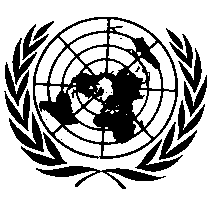 UNITED NATIONSParagraph 4.16.1., amend to read:"4.16.1.	"Manual valve": as defined in paragraph 4.22. that is rigidly fixed to the cylinder or tank."Paragraph 4.16.3., amend to read:"4.16.3.	"Excess flow valve": as defined in paragraph 4.21."Paragraph 4.22., amend to read:"4.22.	"Manual valve" means a valve which is operated manually."E/ECE/324/Rev.2/Add.109/Rev.3/Amend.7−E/ECE/TRANS/505/Rev.2/Add.109/Rev.3/Amend.7E/ECE/324/Rev.2/Add.109/Rev.3/Amend.7−E/ECE/TRANS/505/Rev.2/Add.109/Rev.3/Amend.710 August 2018